управление образования администрации муниципального образования «Город Астрахань»Муниципальное бюджетное общеобразовательное учреждение г. Астрахани «Гимназия №1»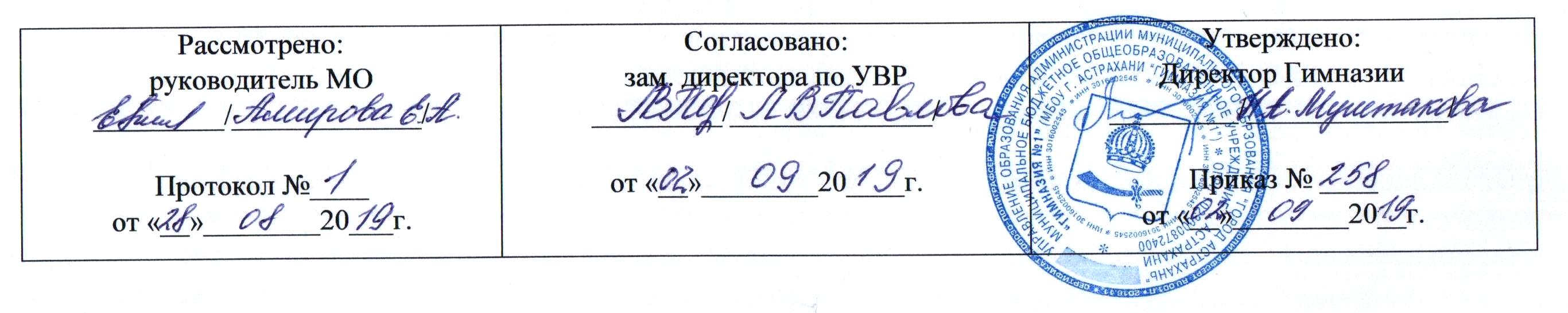 Рабочая программа по курсу внеурочной деятельности  «Путь к грамотности» (русский язык)для 2-4-х классовначального общего образованияна 2019- 2020 учебный годАвторы: Олейник О.В., Кабанюк Л.П.СОДЕРЖАНИЕ Пояснительная запискаПланируемые результаты  Учебно-тематический план Содержание курсаПриложение 1. Учебно-методический комплектПриложение 2. Список рекомендуемой литературыПриложение 3. СправочникиРабочая программа по курсу внеурочной деятельности «Путь к грамотности» (русский язык)Пояснительная запискаКурс «Путь к грамотности» (рассчитан на 2-4-е классы), с одной стороны, ориентирован на поддержку содержания учебного предмета «Русский язык». С другой стороны, поскольку ведущей при реализации рабочей программы является проектная деятельность, способствуя, тем самым, развитию УУД у обучающихся компетенций в области проектной деятельности, и, следовательно, -  реализации содержания междисциплинарной программы формирования УУД у обучающихся ООП НОО (см. п.II.1). В рамках данного курса можно также говорить именно о проектном обучении, а это значит, что данный курс можно отнести к пропедевтическим с позиций обеспечения преемственности с ООП ООО в части развития у обучающихся компетенций в области проектной деятельности. Проектная деятельность в рамках учебного курса ориентирована не только на группу предметных результатов по учебному предмету блока «ученик/выпускник научится», но и блока «ученик получит возможность научиться». Возможность построения ИОМ для обучающихся в рамках реализации рабочей программы данного курса внеурочной деятельности  организационно обусловлена тем, что с этого учебного года курс реализуется только в плане внеурочной деятельности (далее ПВД) (в связи с переходом возрастной параллели 4-х классов на пятидневную рабочую неделю и сокращением недельной учебной  нагрузки с 26 до 23 часов). Содержание рабочей программы курса проектируется на основе авторской программы внеурочной деятельности по русскому языку О.В. Олейник, Л.П.Кабанюк. В комплект учебно-методического обеспечения авторской программы курса входит также рабочая тетрадь для каждого года реализации программы внеурочной деятельности и пособие для учителя.Предлагая рабочую программу курса «Путь к грамотности» для выбора УОО в рамках ПВД, основное содержание которой ориентировано, прежде всего, на поддержку учебного предмета «Русский язык» (углубление отдельных разделов), мы исходили из следующего. Успехи в изучении учебного предмета «Русский язык» во многом определяют результаты обучения по другим учебным предметам. Изучение русского языка способствует формированию у учащихся представлений о языке как основном средстве человеческого общения, явлении национальной культуры и основе формирования национального самосознания. В процессе изучения русского языка у детей младшего школьного возраста формируется позитивное эмоционально-ценностное отношение к русскому языку, стремление к его грамотному использованию, понимание того, что правильная устная и письменная речь является показателем общей культуры человека.Реализация рабочей программы курса ВД «Путь к грамотности» имеет свои организационные особенности, обусловленные, в том числе, и ограниченностью организационных ресурсов: ограниченный объем часов ПВД при значительном количестве вариативных программ (модулей), предлагаемых обучающимся, исходя из предварительного изучения их образовательных потребностей и интересов. Поэтому одна часть рабочей программы реализуется в инвариативной части  ПВД, а другая – в вариативной части  ПВД.Кроме того, содержанием курса решаются также задачи воспитания и социализации обучающихся при реализации ООП НОО, определяемые программой духовно-нравственного развития и воспитания обучающихся, являющейся структурным элементом содержательного раздела ООП НОО. Курс  внеурочной деятельности «Путь к грамотности» предназначен для работы с учащимися 2-4-х классов, желающими освоить формы и методы проектной деятельности путем исследования понятий и явлений русского языка.Одним из главных факторов, обеспечивающих эффективность и результативность обучения младших школьников в соответствии с требованиями ФГОС, является проектная деятельность. Проектное обучение способствует формированию умений самостоятельно добывать новые знания, собирать необходимую информацию, выдвигать гипотезы, формулировать задачи, решать их, делать выводы и умозаключения. Научить процессу «думать», выстраивать последовательность логических рассуждений, наиболее эффективно в проектной деятельности.Данный курс представляет собой серию проектных задач и имеет практический характер. В нем рассматриваются конкретные примеры разработок и решения проектных задач на разных этапах начального образования.Программа является наиболее актуальной, так как в большей мере обеспечивает развитие у учащихся интеллектуальных общеучебных умений, необходимых для дальнейшей самореализации и формирования личности, поэтому она имеет общеинтеллектуальную направленность.Программа курса способствует формированию общей культуры обучающихся, их духовно-нравственному, социальному, личностному и интеллектуальному развитию; она направлена на создание основы для самостоятельной реализации учебной деятельности, обеспечивающей социальную успешность, развитие творческих способностей, саморазвитие и самосовершенствование, сохранение и укрепление здоровья обучающихся. Личность ученика становится центром внимания учителя. Программа «Путь к грамотности» является авторским оригинальным законченным курсом обучения проектной деятельности по русскому языку и предлагается в качестве курса углубленного изучения предмета «Русский язык» во внеурочной деятельности.Успехи в изучении русского языка во многом определяют результаты обучения другим школьным предметам. Изучение русского языка способствует формированию у учащихся представлений о языке как основном средстве человеческого общения, явлении национальной культуры и основе национального самосознания.В процессе изучения русского языка у учащихся начальной школы формируется позитивное эмоционально-ценностное отношение к русскому языку, стремление к его грамотному использованию, понимание того, что правильная устная и письменная речь является показателем общей культуры человека.Программа курса составлена с учетом требований ФГОС НОО и соответствует возрастным особенностям младшего школьника.Отличительные особенности курса1. В программе определены виды организации деятельности учащихся, направленной на достижение личностных, метапредметных (познавательных, регулятивных, коммуникативных УУД) и предметных результатов освоения учебного курса.2. В основу реализации программы положены ценностные ориентиры и воспитательные результаты.3. Ценностные ориентиры организации деятельности предполагают уровневую оценку в достижении планируемых результатов.4. Достижения планируемых результатов отслеживаются в рамках внутренней системы оценки: педагогом, психологом, администрацией.5. В основу оценки личностных и метапредметных результатов освоения программы положены методики, предложенные А.Г. Асмоловым, Н.А. Криволаповой, О.А. Холодовой.6. При планировании содержания занятий прописаны виды познавательной деятельности учащихся по каждой теме.В ходе решения проектных задач дети учатся планировать свои действия, обдумывать их, строить предположения в поисках результата, проявляя при этом творчество. Эта работа позволяет ребенку делать для себя открытия, учиться ставить цели и добиваться их достижения. Проводя работу над проектом, ученик больше узнает о себе, о своих возможностях, сформирует компетенции: информационную, мыслительную, деятельностную, коммуникативную, а также сможет развить качества, необходимые для профессионального мастерства, в какой бы сфере потом он ни трудился.Организация проектной деятельности позволяет выявить индивидуальные особенности каждого ученика, проводить работу с максимальной заинтересованностью детей и добиваться творческого удовлетворения каждого ребенка.Цели и основные задачи курса.Цели:формировать у учащихся умение осуществлять проектную деятельность как самостоятельно, так и в группе, определять значимые проблемы и решать их;обучать детей разным способам поиска материала и разным видам исследования;развивать у учащихся творческие способности, пробуждать интерес к исследовательской деятельности.Основные задачи:развитие логического мышления в процессе формирования основных приемов мыслительной деятельности: анализа, синтеза, сравнения, обобщения, классификации, умения выделять главное, доказывать и опровергать, делать несложные выводы;развитие психических познавательных процессов: различных видов памяти, внимания, зрительного восприятия, воображения;развитие языковой культуры и формирование речевых умений: четко и ясно излагать свои мысли, давать определения понятий, строить умозаключения, аргументированно доказывать свою точку зрения;формирование навыков творческого мышления и развитие умения решать проектные задачи;развитие познавательной активности и самостоятельной мыслительной деятельности учащихся;формирование и развитие коммуникативных умений: общаться и взаимодействовать в коллективе, работать в парах, группах, уважать мнение других, объективно оценивать свою работу и деятельность одноклассников;формирование навыков применения полученных знаний и умений в процессе изучения школьных дисциплин и в практической деятельности.Таким образом, принципиальной задачей предполагаемого курса является не усвоение каких-то конкретных знаний и умений, а развитие познавательных способностей и общеучебных умений и навыков.Общая характеристика курсаКурс «Путь к грамотности» позволяет закрепить и дополнить знания по следующим основным разделам русского языка:во 2-м классе – лексика, фонетика, графика;в 3-м классе – морфология, морфемика, орфография;в 4-м классе – синтаксис и пунктуация, морфология, орфография.В ходе занятий представлены различные формы работы и проверки знаний и умений учащихся. Это занимательные упражнения, дидактические игры, конкурсы, творческие задания и др.В числе прочих предусмотрены следующие формы работы: доклад, реферат, исследование (исследовательская работа), проект.Доклад – устное или письменное сообщение с целью познакомить слушателей (читателей) с определенной темой (проблемой). В докладе могут быть представлены соображения автора, которые в данном случае не требуют научной проверки или доказательств.Реферат – доклад на определенную тему, основанный на обзоре различных источников информации. В реферате могут быть изложены различные точки зрения по данному вопросу.Исследование (исследовательская работа) – изучение чего-либо с целью решения определенной задачи и получения какого-либо результата.Проект – это «продукт», созданный как результат проектной деятельности; разработанный план решения проектных задач с представлением его реализации, описанием исследований, изложением выводов и рекомендаций.Алгоритм разработки проекта таков: проблема – цель – результат. После выявления проблемы и постановки цели предполагается следующее:1. Установить наличие имеющихся ресурсов (информация, умения) и определить недостающие ресурсы.2. Поставить задачи для достижения цели проекта.3. Наметить этапы работы (разделить всю работу на части).4. Выбрать способы решения задач на каждом этапе.5. Определить сроки выполнения работ (поэтапно и в целом).	Алгоритм разработки проекта для учащихся адаптирован к из возрастным возможностям и дается на основе игрового приема «Волшебная незабудка», на лепестках которой написаны понятия, необходимые для проекта:Тема  цель  задачи  гипотеза  информация  продукт  презентация.Основываясь на личном жизненном опыте, сначала ученики объясняют, где слышали такие слова, затем они знакомятся с научным толкованием этих терминов и погружаются в исследовательскую деятельность.Разработка каждого проекта начинается с выбора темы из предложенных учителем вариантов и определения учащимися (по желанию) его вида: индивидуальный, групповой, коллективный.По каждой теме совместно с учителем формулируются цели и задачи проекта.Цель – это одно предложение-ответ на вопрос: «Зачем вы проводите исследование?» Обобщенно формулировка цели начинается со слов «узнать» или «расследовать», «создать», «нарисовать», «сочинить».Задачи – это действия, которые нужно проделать в определенном порядке для достижения цели. Формулируются задачи с использованием таких фраз, как «собрать информацию», «провести исследование», «создать продукт».Каждое занятие посвящается разработке конкретного проекта.С помощью справочной литературы: словарей по русскому языку, энциклопедий, различных сборников, художественной литературы – учащиеся собирают информацию по теме исследования, проводят эксперименты и делают выводы. Для этого они систематически применяют различные методы исследований: наблюдение, анализ, синтез, индукцию, дедукцию, - на практике осознавая их особенности и назначение. Создание творческого или информационного продукта тоже происходит на занятиях и является обобщением их аналитического труда.Для презентации проекта школьники составляют свое выступление по шаблону. В структуру проекта входит: введение, основная часть, заключение.Введение – это вступительная часть, в которой необходимо указать тему, цель и задачи, гипотезу и способы её проверки.Основная часть – описание поэтапного решения задач. Предполагается использовать фразы-клише: «Я начал свою работу с того, что…», «Потом я приступил к…», «Я завершил работу тем, что…», «В ходе работы я столкнулся с такими проблемами…», «Я отклонился от плана (указать, когда был нарушен план)», «План моей работы был нарушен, потому что…», «Мне удалось достичь цели проекта, потому что…»Заключение – заключительная часть, в которой нужно подвести итоги работы, перечислив то, что удалось и что не получилось, сделать выводы, сформулировать рекомендации.Таким образом, с помощью предложенного пособия дети обучаются проектной деятельности без существенных домашних заданий.Содержание курса «Путь к грамотности» соответствует курсу «Русский язык», не требует от учащихся дополнительных знаний по русскому языку. Тем не менее в ходе разработки проектов по каждому разделу уровень полученных умений будет значительно превышать базовый. Тематика заданий отражает реальные познавательные интересы детей, содержит полезную и любопытную информацию, интересные лингвистические факты, способные дать простор воображению.Место курса «Путь к грамотности» в плане внеурочной деятельностиПрограмма курса рассчитана на 34 часа в год с проведением занятий 1 раз в неделю продолжительностью 40 минут. По содержанию относится к общеинтеллектуальной направленности.Планируемые результаты курсаЛичностные, метапредметные результаты В сфере личностных результатов будут сформированы внутренняя позиция школьника, адекватная мотивация учебной деятельности, включая учебные и познавательные мотивы, ориентация на моральные нормы и их выполнение, способность к моральной децентрации.	Метапредметным результатом изучения курса к концу 4-ого класса является формировние следующих УУД:в сфере регулятивных УУД учащиеся овладеют всеми типами учебных действий, включая способность принимать и сохранять учебную цель и задачу, планировать ее реализацию (в том числе во внутреннем плане), контролировать и оценивать свои действия, вносить соответствующие коррективы в их выполнение;в сфере познавательных УУД учащиеся научатся использовать знаково-символические средства, в том числе овладеют действием моделирования, а также широким спектром логических действий и операций, включая общие приемы решения задач;в сфере коммуникативных УУД учащиеся приобретут умения учитывать позицию собеседника (партнера), организовывать и осуществлять сотрудничество и кооперацию с учителем и сверстниками, адекватно передавать информацию и отображать предметное содержание и условия деятельности в речи.Описание ценностных ориентиров содержания курсаЦенность истины – это ценность научного познания как части культуры человечества, разума, понимания сущности бытия, мироздания.Ценность человека как разумного существа, стремящегося к познанию мира и самосовершенствования.Ценность труда и творчества как естественного условия человеческой деятельности и жизни.Ценность свободы как свободы выбора и предъявления человеком своих мыслей и поступков, но свободы, естественно ограниченной нормами и правилами поведения в обществе.Ценность гражданственности – осознание человеком себя как члена общества, народа, представителя страны и государства.Ценность патриотизма – одно из проявлений духовной зрелости человека, выражающейся в любви к России, народу, в осознанном желании служить Отечеству.Учебно-тематический план курса «Путь к грамотности» (с содержанием курса)2 КЛАСС – 34 часаЦель:- формировать у учащихся умение осуществлять проектную деятельность как самостоятельно, так и в группе;- определять значимые проблемы и решать их;-научить детей разным способам поиска информации, материала и разным видам исследования;-развивать у них творческие способности, пробудить интерес к исследовательской деятельности.РАЗДЕЛ «НАШ ПОМОЩНИК – ЯЗЫК» (5ч.)Тема 1. Чудо из чудес (1 ч.)Понятие «проект». Этапы проекта в «Волшебной незабудке». Разработка пробного проекта «Любимый проект». Эксперимент и лингвистическое исследование. Язык как средство общения.Тема 2.  Язык и речь – одно и то же? (1ч.)Тема проекта. Методы исследования. Представление о языке и речи. Эксперимент: необычное чтение. Пословицы о речи.Тема 3. Как возник язык. (1ч.)Цель, задачи, гипотеза проекта. Возникновение речи у древних людей.  Язык – слово многозначное. Использование языка. Этимологический анализ как метод исследования. Научное задание «Мои первые слова».Тема 4. Какие языки есть на свете? (1ч.)Информация и продукт проекта.  Географическая карта – источник информации.  Самые распространённые зыки в мире. Языковые ветви: славянская, романская, германская.Тема 5. Защита проекта (1ч.)Этапы проекта. Результаты исследования «Мои первые слова». Школа в античном мире. Первый русский букварь. Разработка проекта «Деревенские школы». Решение кроссвордов.РАЗДЕЛ «МИР СЛОВ» (4ч.)Тема 6. Для чего придуманы словари?    (1ч.)Для чего служит библиотека? Чем занимается библиотекарь, библиограф?  Работа с толковым, этимологическим, историческим, орфографическим, фразеологическим, словообразовательными   словарями.  Тема, цель и задачи проекта «Мир слов».Тема 7. Архаизмы, неологизмы, омонимы. (1ч.)Симпозиум «Мир слов». Рождение и старение слов: неологизмы и архаизмы. Многозначность слов: омонимы.Тема 8. Синонимы и антонимы. (1ч.)Лексическая группа слов; синонимы и антонимы. Книжная и разговорная речь. Исследование стихотворного   текста В. Маяковского «Что такое хорошо и что такое плохо?»Тема 9. Защита проекта по лексике. (1ч.)КВН «Мир слов». Разработка мини-проекта «Визитная карточка».  Исследование текста «Рыцарь русского языка» о выдающемся учёном В. И. Дале.   Презентация рекламы толкового словаря.  Словарь – это вселенная в алфавитном порядке.РАЗДЕЛ «ДОБРЫЕ ЗВУКИ» (14 ч.)Тема 10. Поиграем со звуками.  (1ч.)Фонетика. Звуки, которые   нас окружают.  Низкие и высокие, светлые и тёмные звуки. Эксперимент как метод исследования. Этапы работы над проектом: формулирование цели и задач проекта. Анаграммы.Тема 11. Транскрипция. (1ч.)Распределение обязанностей для выполнения проекта. Назначение транскрипции. Исследование транскрибированных текстов.Тема 12. Слабые и сильные позиции звуков. (1ч.)Анализ как метод исследования. Слабая и сильная позиция. Игра «Я знаю орфограмму». Исследование звучащей речи – текста детской песни.Тема 13. Тайна фонемы. (1ч.)Звуки – смыслоразличители.  Фонема.  Ключ к тайне фонемы – определение позиций звука. Наблюдение как метод исследования.Тема 14. Фонемные и нефонемные правила. (1ч.)Фонемные и нефонемные правила. Статистический анализ.  Непроверяемые и проверяемые сочетания звуков.Тема 15. На сцене - гласные!  (1ч.)Назначение гласных. Мозговой штурм. Эксперимент как метод исследования. Творческий продукт –   ода о гласных.Тема 16. «Опасные» согласные. (1ч.)Назначение   согласных. Мозговой штурм. Эксперимент как метод исследования. Творческий продукт –   конспект о звуках. Метаграммы.Тема 17.   Выходим на главное    правило. (1ч.)Проверка   безударных   гласных и «сомнительных» согласных.  Пиктограмма по песне о проверке орфограмм.Тема 18. Фонетическая задачка «Колобок». (1ч.)Фонетический анализ гласных звуков.  Синонимы. Работа с энциклопедиями: «Растения», «Птицы», «Грибы».  Творческий продукт – эскиз домиков для гласных и согласных звуков.Тема 19. Фонетическая задачка «Гуси – лебеди». (1ч.)Фонетический анализ согласных звуков.  Антонимы. Творческий продукт – «Ротонда для гласных» и «Небоскрёб для согласных звуков».Тема 20. Фонетическая задачка «Маша и медведи». (1ч.)Фонетический анализ твёрдых и мягких согласных звуков. Синонимы. Транскрипция слов. Критерии оценки проектных работ. Тема 21. Фонетическая задачка «Морозко».  (1ч.)Фонетический анализ глухих и звонких согласных звуков. Устаревшие и современные слова. Работа с фразеологизмами и пословицами.Тема 22. Фонетическая задачка «Иван – царевич и серый волк». (1ч.)Фонетический анализ гласных и согласных звуков. Графический диктант. План защиты проекта.Тема 23. Защита проектов по фонетике. (1ч.)Презентация творческих продуктов и защита проектов по фонетике.РАЗДЕЛ «ЖИВЫЕ БУКВЫ» (11 ч.)Тема 24. Кто повелевает буквами? (1ч.)Виды проектов. Графика. Этапы работы над проектом: формулирование цели и задач проекта.Тема 25. Как человек научился писать? (1ч.)История письменности. Беседа по сказке Р. Киплинга «Как было написано первое письмо». Творческий продукт – иллюстрирование сказки.Тема 26. Пиктография. (1ч.)Самый древний вид письменности – пиктография. Пиктографическое письмо. Творческий продукт – письмо другу в рисунках.  Детские песни в рисунках. Ребусы.Тема 27. История письменности. (1ч.)Картинное письмо – пиктография. Иероглифы – идеография. Звуковое и слоговое письмо. Финикийское письмо. Греческий, латинский алфавит. Славянская азбука. Творческий продукт – конспект «История письменности».Тема 28. Древнерусский алфавит (1ч.)История русского алфавита.  Латиница и кириллица. Кирилл и Мефодий – создатели славянской азбуки. Информационный продукт – плакат «Древнерусский алфавит».Тема 29. Самая молодая буква современного русского языка. (1 ч.)Гипотезы и аргументы.  Преобразование русского алфавита: Карамзин Н. М., Пётр Первый, Дашкова Е. Р., Державин Г. Р., Даль В.И., Толстой Л. Н. Сказка о букве Ё.Тема 30, Творческая мастерская: древнерусские буквы. (1ч.)Творческий продукт «Буква древнерусского алфавита в моём имени». Акростих.Тема 31. Забавный алфавит. (1ч.)Алфавитный порядок букв. Эксперимент  «На что похожи буквы?» Творческий продукт -  плакат «Город из букв».Тема 32. Каллиграфия (1ч.) Каллиграфия – это необыкновенное искусство. Буквица. Красная строка. Лигатуры. Использование искусства каллиграфии в настоящее время.Тема 33. Защита проектов по графике. (1 ч.)Презентация творческих продуктов и защита проектов по графике. Тема 34. Конкурс «Грамотеи». (1ч.)Путешествия в царства Фонетики и Графики. Особенности букв и звуков. Игра « Самые умные». Фонетическая эстафета. Калейдоскоп графики.3 КЛАСС – 34 часаЦель:- формировать у учащихся умение осуществлять проектную деятельность как самостоятельно, так и в группе;- определять значимые проблемы  и решать их;-научить детей разным способам поиска информации, материала и разным видам исследования;-развивать у них творческие способности, пробудить интерес к исследовательской деятельности.РАЗДЕЛ «Части речи»  (9ч.)Тема 1. Проекты дают знания (1 ч.)Беседа о проектах. Этапы проекта  в «Волшебной незабудке». Раздел русского языка – морфология. Эксперимент и лингвистическое исследование. Оценка и отметка. Игра «Крестики-нолики» в интеллектуальном тренинге: метаграммы, шарады, хитрые вопросы, логорифмы, перевёртыши, песенный марафон, анаграммы ребусы загадки.Тема 2. В гостях у частей речи (1 ч.).Методы исследования: анализ и синтез. Разработка коллективного проекта  «Части речи». Самостоятельные и служебные части речи. Тематика проектов по морфологии. Мозговой штурм и мини-тест. Интеллектуальный тренинг.Тема 3. Всё, что существует (1ч.)Распределение обязанностей в группе при работе над проектом. Карточка участника проекта. Разработка группового проекта «Паспорт имени существительного». Мозговой штурм: частность части речи, постоянные и непостоянные признаки части речи. Интеллектуальный тренинг. Информационный и творческий продукт проекта.Тема 4. Прилагательное (1ч.)Разработка группового проекта «Паспорт имени прилагательного»: грамматические признаки, частность части речи. Морфологическая задачка «Приключения Буратино». Интеллектуальный тренинг.Тема 5. Глагол (1ч.)Разработка группового проекта «Паспорт глагола»: грамматические признаки, частность части речи. Мини-тест и интеллектуальный тренинг. Творческий продукт проекта: сказка-загадка «Жизнь сказочного героя».Тема 6. Местоимения. Имя числительное. Наречие (1ч.)Разработка группового проекта. Самостоятельная работа по сбору информации к проекту. Особенности местоимения, имени числительного, наречия, частность употребления этих частей речи. Интеллектуальный тренинг. Критерии оценки проектных работ. Информационный продукт «Паспорт для самостоятельных частей речи». Творческий продукт «Числительное в поговорках и фразеологизмах».Тема 7. Служба частям речи (1ч.)Подготовка выступления на защите проекта, мини-тест. Групповая работа по сбору информации к проекту. Сравнение как метод исследования. Викторина о предлогах, частицах, союзах. Интеллектуальный тренинг.Тема 8. Для чего нужна морфология? (1ч.)Анализ информации и обобщение знаний по морфологии в ходе симпозиума. Работа по толковому словарю, мини-тест, мозговой штурм, работа в группах. Требования к презентации проекта, предзащита проекта, интеллектуальный тренинг.Тема 9. Защита проектов по морфологии (1ч.)Защита индивидуальных и групповых проектов по морфологии. Презентация информационных и творческих продуктов. Вопросы проектантам и оценка проектных работ.РАЗДЕЛ «Состав слова» (12ч.)Тема 10. Из чего состоят слова? (1ч.)Работа по толковому словарю. Самоанализ «После защиты проекта»: мыслительные, информационные, деятельностные, коммуникативные умения. Раздел русского языка – морфемика, тематика проектов по морфемике. Проблемные вопросы, проблемная ситуация. Интеллектуальный тренинг.Тема 11. Зрим в корень! (1ч.)Наблюдение как метод исследования, его составляющие: описание, измерение, сравнение. Лингвистический анализ с помощью словарей: толкового, фразеологического, словообразовательного. Дедукция как метод познания. Игра «Родственные слова». Интеллектуальный тренинг.Тема 12. Окончание и основа (1ч.)Помощники в работе   над проектом. Мини-тест, исследование с помощью методов сравнения и индукции. Работа с толковым и лингвистическим словарями. Омонимы, антонимы. Поисковик, интеллектуальный тренинг.Тема 13. Слово о префиксах. (1 ч.)Понятие префикса. Эксперимент. Работа с толковым и лингвистическим словарями.  Поисковик, эксперимент, работа в группах. Викторина что могут приставки», интеллектуальный тренинг.Тема 14. Приставки-труженицы (1ч.)Индукция как метод познания. Исследования: изменяемые, неизменяемые и иноязычные приставки. Интеллектуальный тренинг.Тема 15. Говорящие суффиксы (1ч.)Электронный помощник в работе над проектом: компьютер, системный блок, монитор, клавиатура, мышка, звуковые колонки, принтер, сканер.  Разработка коллективного проекта «Суффиксы частей речи» с помощью методов индукции и дедукции. Работа с толковым словарём. Роль суффиксов в определении части речи, мозговой штурм. Словообразующие и формообразующие суффиксы. Интеллектуальный тренинг.Тема 16. Суффиксы существительных (1ч.)Знакомство с программой Microsoft Word. Разработка группового проекта «Суффиксы существительных» в ходе симпозиума. Работа с толковым словарём. Исследование с помощью методов анализа и синтеза, морфемный разбор имен существительных, создание информационного продукта. Интеллектуальный тренинг.Тема 17. Суффиксы прилагательных (1ч.)Программа Microsoft Word, порядок работы. Разработка группового проекта «Суффиксы прилагательных» в ходе симпозиума. Исследование с помощью методов анализа и синтеза, морфемный разбор имен прилагательных, создание информационного продукта. Интеллектуальный тренинг.Тема 18. Суффиксы глаголов (1ч.)Программа Microsoft Word, порядок работы. Разработка группового проекта «Суффиксы глаголов» в ходе симпозиума. Исследование с помощью методов анализа и синтеза, морфемный разбор глаголов, создание информационного продукта. Интеллектуальный тренинг.Тема 19.  Интерфикс и постфикс (1ч.)Разработка мини-проекта «Интерфикс и постфикс». Работа с толковым словарём. Мини-тест, поисковик, подготовка к защите проектов. План выступления на защите проекта (устный и письменный). Создание творческого продукта: пластический образ морфем. Интеллектуальный тренинг.Тема 20. Слова замаскировались (1ч.)Критерии оценки проектных работ. Предзащита проекта. Морфемный разбор слов в форме игры «Слова замаскировались».Тема 21. Защита проектов по морфемике (1ч.)Защита групповых проектов. Презентация творческих и информационных продуктов: суффиксы частей речи, плакаты с творческими заданиями. Вопросы проектантам и оценка проектных работ.РАЗДЕЛ «Правописание» (13 ч.)Тема 22. Где прячутся ошибки (1ч.)Самоанализ «После защиты проекта». Работа с толковым словарём. Тематика проектов по орфографии. Поиск информации в ходе игры «Я знаю орфограмму». Орфография, орфограммы, слабая и сильная позиции звуков, ассоциации. Интеллектуальный тренинг.Тема 23. Самоинструкция (1ч.)Работа с толковым словарём. Алгоритм – порядок действий. Разработка коллективного проекта «Алгоритм грамотности». Исследование разделов русского языка: фонетики, морфологии, морфемики, орфографии, графики – с помощью методов синтеза и анализа. Создание творческого продукта – опорного конспекта.Тема 24. Орфограммы в стихах (1ч.)Разработка группового проекта «Проверяемые орфограммы в стихах и песнях». Рифма, размер стиха, способ рифмовки. Исследование, создание творческого продукта, интеллектуальный тренинг.Тема 25. Что нельзя проверить? (1ч.)Разработка группового проекта «Непроверяемые орфограммы». Исследование с помощью дедукции и индукции. Работа в группах. Викторина, интеллектуальный тренинг. Создание информационного продукта.Тема 26. Этимология (1ч.)Этимология – раздел русского языка. Работа с толковым, этимологическим словарями и словарём иностранных слов. Способы объяснения и запоминания написания непроверяемых орфограмм.  Поисковик, работа в группах. Создание творческого продукта – словарное лото «Календарь природы». Интеллектуальный тренинг.Тема 27. Школа эйдетики (1ч.)Игра в словарное лото «Календарь природы». Особенности школы эйдетики. Способ запоминания информации с помощью ассоциаций. Развитие образной памяти в играх «Ожившие цифры», «Лови мяч – дари ассоциацию», «Раз, два, три – замри!». От метода исследования - аналогия к созданию информационного продукта.Тема 28. Образ слова (1ч.)Работа с толковым словарём. Школа эйдетики, игры на развитие образной памяти «Пантомима», «Геометрические фигуры вокруг нас». Разработка коллективного проекта «Ассоциации для словарных слов». Обозначение слабой и сильной позиций звуков. Создание творческого продукта – тематического словаря слов с непроверяемыми написаниями.Тема 29. Цепочки ассоциаций (1ч.)Школа эйдетики, игры на развитие логического мышления и двигательной памяти «Цепочка слов», «Актёр театра». Разработка коллективного проекта «Ассоциации для словарных слов». Работа с этимологическим словарём. Создание творческого продукта – тематического словаря слов с непроверяемыми написаниями.Тема 30. Стоп! Перенос! (1ч.)Школа эйдетики, игры на развитие слуховой и тактильной памяти «Разгадай звуки», «Что в мешочке?». Разработка коллективного проекта «Перенос слова». Правила переноса; слог, дефис, тире. Создание творческого продукта – песни. Интеллектуальный тренинг.Тема 31. Предлоги и приставки (1ч.)Школа эйдетики, игры на развитие образной памяти «Слова спрятались в одежде», «Живые буквы».  Исследование общих и отличительных признаков у приставок и предлогов с помощью методов исследования: сравнения, индукции. Подготовка к защите проектов, план выступления (устный и письменный). Интеллектуальный тренинг.Тема 32. Пишем раздельно (1ч.)Школа эйдетики, игры на развитие двигательной и речевой памяти «Что вокруг нас?», «Всё сначала». Обобщение знаний и создание творческого продукта - танца в стиле «рэп». Предзащита групповых проектов. Критерии оценки проектной работы. Советы по выступлению.Тема 33. Защита проектов по правописанию (1ч.)Защита групповых проектов. Презентация творческих и информационных продуктов: сказок, песен, танцев, стихов, алгоритма грамотности. Вопросы проектантам и оценка проектных работ.Тема 34. Конкурс «Что написано пером, не вырубишь топором» (1ч.)Применение знаний на практике в ходе конкурсной программы. Обобщение материала по изученным разделам русского языка: лексике, фонетике, морфологии, морфемике, орфографии, графике. Подведение итогов работы над проектами.4 КЛАСС – 34 часаРаздел «Синтаксис» (10 ч)Тема 1. Как прекрасен наш язык! (1 ч)	Понятия и этапы, составляющие проект. Цель и задачи итогового проекта «Путь к грамотности». Работа с толковым словарем. Синтаксис – раздел русского языка. методы исследования: анализ и синтез, индукция, наблюдение. Игры «Что? Где? Когда?», «Что за призрак?», «Что за орфограмма?». Создание творческого продукта – стихотворение о русском языке в форме синквейна.Тема 2. Королевство предложений (1 ч)	Эксперимент как метод исследования. Преобразование текста детской песни. Грамматика предложений. Тематика проектов по синтаксису. Создание творческого продукта - плаката «Королевство предложений».Тема 3. Виды предложений (1 ч)	Разработка группового проекта «Королевство предложений». Опорный конспект «Виды предложений». Цель высказывания, эмоциональная окраска, знаки препинания. Наблюдение как метод познания. Работа с толковым словарем. Презентация материала к проекту в виде песни. Создание творческого продукта – пиктограммы.Тема 4. Кто здесь главный? (1 ч)	Разработка группового проекта «Главные члены предложения». Грамматическая основа предложения. Как использовать анализ, синтез и эксперимент при исследовании. Алгоритм синтаксического разбора предложений. Интеллектуальный тренинг.Тема 5. Дружба слов (1 ч)	Разработка группового проекта «Друзья-словосочетания». Создание информационного продукта – паспорт словосочетаний. Мозговой штурм. Сравнение – метод исследования. Мини-тест, интеллектуальный тренинг.Тема 6. Дополнение (1 ч)	Разработка группового проекта «Второстепенные члены предложения». Дополнение: чем выражено, графическое изображение. Косвенные падежи. Алгоритм синтаксического разбора. Решение синтаксической задачки «Знайка на Луне». Интеллектуальный тренинг.Тема 7. Определение (1 ч)	Разработка группового проекта «Второстепенные члены предложения». Определение: чем выражено, графическое изображение. Алгоритм синтаксического разбора. Решение синтаксической задачки «Нарисуй грамоту». Государственный символ: флаг, значение цветов российского флага. Групповая работа по толковому, этимологическому словарям, словарю синонимов. Поисковик, интеллектуальный тренинг.Тема 8. Обстоятельство (1 ч)	Разработка группового проекта «Второстепенные члены предложения». Обстоятельство: чем выражено, графическое изображение. Виды обстоятельств. Алгоритм синтаксического разбора. Решение синтаксической задачки «Русская изба». Работа с толковым словарем. Подготовка к защите проекта, критерии оценки проектной работы. Поисковик, чтение скороговорок.Тема 9. Родня в предложении (1 ч)	Разработка группового проекта «Однородные члены предложения». Виды однородных членов предложения: чем выражены, графическое изображение. мозговой штурм. Алгоритм синтаксического разбора. Решение синтаксической задачки «Незнайка в Солнечном городе». Интеллектуальный тренинг, мини-тест. Предзащита проекта.Тема 10. Защита проектов по синтаксису (1 ч)	Защита групповых проектов. Презентация творческих и информационных продуктов: конспектов, плакатов, игр, сказок. Вопросы проектантам и оценка проектных работ.Раздел «Пунктуация» (6 ч)Тема 11. Знаки препинания (1 ч)	Самоанализ «После защиты проекта». Назначение пунктуации. Тематика проектов по пунктуации. Работа с толковым словарем. Разработка группового проекта «Знаки препинания». Интеллектуальный тренинг.Тема 12. Обращение (1 ч)	Назначение и алгоритм работы по программе Microsoft Office PowerPoint, компьютерная презентация, слайд, анимация. Разработка группового проекта «Разрешите обратиться!». Роль обращения, постановка знаков препинания. Создание информационного продукта – схем предложений с обращением. Интеллектуальный тренинг.Тема 13. Как пишут письма? (1 ч)	Разработка коллективного проекта «Я к вам пишу». Сбор информации об особенностях написания писем. Правила переписки, план личного письма, приветствие, обращение, поздравительный текст, электронное письмо. Игра «Шиворот-навыворот». Создание творческого продукта – написание письма.Тема 14. Эксперты предложений (1 ч)	Работа с толковым словарем. Экспертиза предложений. Методы исследования: сравнение, анализ. Мозговой штурм, эксперимент. Решение синтаксической задачки «Новый год в Простоквашино». Простое и сложное предложение, грамматическая основа.Тема 15. Грамматическое исследование (1 ч)	Подготовка к защите проекта, план выступления (устный и письменный). Мозговой штурм: взаимосвязь морфологии, синтаксиса и пунктуации. Алгоритм пунктуационной грамотности. Интеллектуальный тренинг.Тема 16. Защита проектов по пунктуации (1 ч)	Защита групповых проектов. Презентация творческих и информационных продуктов: плакатов, компьютерной презентации, сказок. Вопросы проектантам и оценка проектных работ.Раздел «Морфология» (18 ч)Тема 17. Неутомимые глаголы (1 ч)	Самоанализ «После защиты проекта»: мыслительные, информационные, деятельностные, коммуникативные умения. Разработка группового проекта «Неутомимые глаголы», мозговой штурм. Назначение и роль глаголов в речи, обобщение информации на аукционе знаний.Тема 18. Спряжение глаголов (1 ч)	Школа эйдетики, игра на развитие двигательной памяти «Догони зверька», прием ассоциаций. Решение грамматической задачки «Сказка о спряжении глагола», личное окончание глаголов. Интеллектуальный тренинг. Создание творческого продукта – сочинение сценария сказки.Тема 19. Алгоритм правописания (1 ч)	Алгоритм записи безударных окончаний глаголов: инфинитив, суффикс, спряжение, окончание. Мозговой штурм с помощью методов исследования: синтеза и анализа. создание информационного продукта – таблицы личных окончаний глаголов. Решение орфографической задачки, интеллектуальный тренинг.Тема 20. Всезнающие существительные (1 ч)	Разработка группового проекта «Всезнающие существительные». Морфологические признаки имени существительного: категория рода и числа, общий род. Интеллектуальный тренинг, творческий продукт.Тема 21. Склонение существительных (1 ч)	Разработка мини-проекта «Разносклоняемые имена существительные». Склонение, разносклоняемые имена существительные, начальная форма, падеж. Решение морфологической задачки «Аленький цветочек». Интеллектуальный тренинг, творческий продукт.Тема 22. Слово о падежах (1 ч)	Работа с толковым словарем. Разработка мини-проекта «Слово о падежах». Прямой и косвенные падежи. Создание информационного продукта – таблицы падежей и предлогов с помощью метода исследования (наблюдение). Интеллектуальный тренинг.Тема 23. Великолепная шестерка падежей (1 ч)	Разработка мини-проекта «Слово о падежах». Работа в группах, эксперимент, сбор информации: окончание, склонение, частотность падежей, местный, звательный падежи; письменная, деловая, разговорная, политическая, научная речь. Презентация материала, творческий продукт.Тема 24. Слова-помощники (1 ч)	Алгоритм правописания безударных окончаний имен существительных; таблицы, формулы, предлоги, слова-помощники. Варианты использования метода дедукции. Интеллектуальный тренинг, творческий продукт.Тема 25. Морфологический разбор существительного (1 ч)	Использование синтеза как метода исследования. Алгоритм морфологического разбора имени существительного: постоянные и непостоянные признаки. Решение морфологической задачки «Веселая ярмарка». Интеллектуальный тренинг, викторина.Тема 26. Чувствительные прилагательные (1 ч)	Беседа об именах прилагательных: признак предмета, главное и зависимое слово, эпитет. Решение морфологической задачки «Что задумано?», «Кто задуман?». Характеристика человека: черты характера, способности, волевые качества, эмоциональное состояние, отношение к людям, делу. Интеллектуальный тренинг.Тема 27. Полезная краткость (1 ч)	Сравнение как метод исследования. Работа с толковым словарем. Краткая и полная форма имен прилагательных. Значение и роль имен прилагательных в предложении. Решение морфологической задачки «Как я хорош!»: резюме, шаблон, качества характера человека. Интеллектуальный тренинг.Тема 28. Доброта мягкого знака (1 ч)	Анализ и синтез в проекте. Обобщение знаний о мягком знаке: буква «ерь», показатель мягкости, разделительный и грамматический мягкий знак. Презентация знаний в «Песне про мягкий знак». Решение орфографической задачки «Мышка-норушка» в интеллектуальном тренинге.Тема 29. Суровость твердого знака (1 ч)	Роль справочной литературы при разработке проекта. Сбор информации об истории буквы «ер». Поисковик: разделительный твердый знак в пословицах и фразеологизмах. Пластический этюд. Решение орфографической задачки «Заяц Хваста». Интеллектуальный тренинг.Тема 30. Конкурс «Грамотеи» (1 ч)	Самопроверка с помощью мини-теста: проблема, тема, цель, задачи проекта, гипотеза исследования. Значение категорий и понятий изученных разделов русского языка для грамотности. Интеллектуальный тренинг.Тема 31. Путь к грамотности (1 ч)	Самопроверка с помощью мини-теста: поиск информации, продукт проекта. Алгоритм орфографической и пунктуационной грамотности.Тема 32. Подготовка к защите проекта (1 ч)	Самопроверка с помощью мини-теста: презентация проекта, выступление. Беседа: интересные факты о письменности и книгах. Подготовка к защите проекта.Тема 33. Защита проекта (1 ч)	Защита итогового проекта. Презентация творческих и информационных продуктов (спектакль, компьютерная презентация, плакаты, посиделки, справочное пособие, созданное учащимися). Вопросы проектантам и оценка проектных работ.Тема 34. Лингвистические посиделки (1 ч)	Самоанализ «После защиты проекта». Конкурс чтецов «Язык, великолепный наш язык». Подведение итогов изученного курса «Путь к грамотности».3.Содержание курсаВ основе построения курса лежит принцип разнообразия творческо-поисковых задач. При этом основными выступают два следующих аспекта: разнообразие по содержанию и по сложности задач.Учитывая то, что у учащихся начальной школы велик интерес к игровым формам работам, предлагаются такие дидактические приемы, как «Волшебная незабудка», весёлый мини-тест «Каково ваше мнение?» и т.п.Также предлагается использовать различные языковые задачки:во 2-м классе – фонетические (на основе русских народных сказок «Колобок», «Гуси-лебеди», «Маша и Медведь», «Морозко», «Иван-царевич и Серый Волк»);в 3-м классе – морфологические («Приключения Буратино2 и др.);в 4-м классе – морфологические («Аленький цветочек», «Веселая ярмарка»), орфографические («Мышка-норушка», «Заяц Хваста»), синтаксические («Русская изба», «Незнайка в Солнечном городе», «Новый год в Простоквашино»).На развитие мыслительных способностей направлены познавательные игры («Словарное лото», «Я знаю орфограмму», «Крестики-нолики» и др.). Стремление двигаться, что естественно для младших школьников, особенно учтено в проекте «Живые буквы», где детям необходимо в пластических этюдах изобразить алфавит.Разнообразны творческие продукты проектов:материальные (макет домика для гласных и согласных, изготовленная в древнерусском стиле первая буква имени, плакат «Королевство предложений»);интеллектуальные, творческие (акростих, ода, песня, космическая сказка, сочинение «Письмо другу», стихотворение-синквейн «О русском языке», резюме «Каков я?»);информационные (паспорт словосочетания, опорный конспект, компьютерная презентация).Дежурный библиограф – это роль, которую предлагается давать поочередно детям. задача дежурного библиографа – заранее подготовившись, помочь педагогу на занятии обучать других работе со справочной литературой, для того чтобы словари и энциклопедии стали в жизни детей привычными и необходимыми книгами. Этот прием носит название «Работа со словарем».Любой проект предполагает развитие интеллекта детей. В структуру занятий данного курса включен «Интеллектуальный трениг», позволяющий решать две задачи: повышать образовательный уровень учащихся и создавать комфортные условия для тренировочных упражнений.Рекомендуется использовать такие формы работы, как симпозиум, аукцион, мозговой штурм, интеллектуальный тренинг, лингвистические посиделки.Важной особенностью курса стала методика, получившая название «школа эйдетики». Это мостик между повышенным уровнем сложности заданий и возможностями младшего школьника. Как показала практика, приемы эйдетики способствуют мягкому переходу с одного уровня сложности на другой. Занимательные задания, игры, двигательные упражнения развивают образную память и мышление. Ассоциации помогают усвоить материал легко, весело, прочно.В 3-м классе вводится обучение азам программы Microsoft Word. Компьютер становится электронным помощником при разработке проектов, приближает младшего школьника к реалиям современной жизни. В 4-м классе знакомимся с программой Microsoft Office PowerPoint, которая позволит создавать интересные презентации.После защиты проекта рекомендуется оценивать сформированность мыслительных, информационных, деятельностных, коммуникативных умений учащихся. В ходе самоанализа происходит оценка учащимися своих поступков и переживаний. Для того чтобы помочь школьнику проанализировать свою деятельность, учитель предлагает несложные мини-тесты.проектная деятельность направлена на решение конкретных проблем, на достижение оптимальным способом заранее запланированного результата. Поскольку область исследований в этом курсе – русский язык, ожидаемым результатом будет грамотная речь школьников (письменная и устная). А также, конечно,  интерес к русскому языку.Приложение 1.Учебно-методический комплект.2 класс1. Олейник О.В., Кабанюк Л.П. Проектная деятельность: методика обучения. Проекты по русскому языку. 2-4 классы. М.: ВАКО, 2014.2. Олейник О.В., Кабанюк Л.П.. Яцко С.М. Проектная деятельность по русскому языку: рабочая тетрадь. 2 класс. М.: ВАКО, 20143. Олейник О.В., Кабанюк Л.П. Рабочая программа внеурочной деятельности по русскому языку. 2 класс. М.: ВАКО, 20143 класс1. Олейник О.В., Кабанюк Л.П. Проектная деятельность: методика обучения. Проекты по русскому языку. 2-4 классы. М.: ВАКО, 2014.2. Олейник О.В., Кабанюк Л.П.. Яцко С.М. Проектная деятельность по русскому языку: рабочая тетрадь. 3 класс. М.: ВАКО, 20143. Олейник О.В., Кабанюк Л.П. Рабочая программа внеурочной деятельности по русскому языку. 3 класс. М.: ВАКО, 20144 класс1. Олейник О.В., Кабанюк Л.П. Проектная деятельность: методика обучения. Проекты по русскому языку. 2-4 классы. М.: ВАКО, 2014.2. Олейник О.В., Кабанюк Л.П.. Яцко С.М. Проектная деятельность по русскому языку: рабочая тетрадь. 4 класс. М.: ВАКО, 20143. Олейник О.В., Кабанюк Л.П. Рабочая программа внеурочной деятельности по русскому языку. 4 класс. М.: ВАКО, 2014Приложение 2.Список рекомендуемой литературы1. Агеева И.Д. 500 загадок обо всем для детей. М.: Сфера, 20082. Белицкая Н.Г. и др. Школьные олимпиады. Начальная школа. 2-4 кл. М.: Айрис-пресс, 20073.  Бурлака Е.Г. м др. Занимательная грамматика. Ростов н/Д: Феникс; Донецк: Кредо, 20064. Бурмако В.М. Русский язык в рисунках. М.: Просвещение, 19915. Граник Г.Г. и др. Секреты орфографии. М.: Просвещение, 19916. Григорян Л.Т. Язык мой – друг мой. М.: Просвещение, 19887. Дитрих А.К. и др. Почемучка. М.: Педагогика-Пресс, 19948. Жиренко О.Е. и др. Учим русский язык с увлечением. Формирование орфографической грамотности. 1-4 кл. М.: 5 за знания, 20079. Иванова В.А. и др. Занимательно о русском языке. Л.: Просвещение. Ленинградское отделение, 199010. Нечаева Г.Г. Ветковская буквица: Книжка-раскраска / Худ. С. Леонтьева. Минск: Альтиора – Живые краски, 201011. Ходова Т.В. Подготовка к олимпиадам по русскому языку: Начальная школа: 2-4 классы. М.: Айрис-пресс, 2007Приложение 3.Справочники1. Новый орфографический словарь-справочник русского языка / Отв. ред. В.В. Бурцева. М., 20002. Ожегов С.И., Шведова Н.Ю. Толковый словарь русского язык. М.: Азбуковник, 19993. Русский орфографический словарь / Отв. ред. В.В. Лопатин. М., 19994. Сысоев В.Д. Пословицы и поговорки. – М.: АСТ: Астрель; Хранитель, 20075. Тихонов А.Н. Словообразовательный словарь русского языка. В 2 т. М.: АСТ: Астрель, 2008.6. Ахманова О.С. Словарь омонимов русского языка. М.: Советская энциклопедия, 2015.7. Глинкина Л.А. Словарь-справочник: этимологические тайны русской орфографии. Оренбург: Оренбургское книжное издательство, 20018. Квятковский А.П. Словарь поэтических терминов. М.: Книжный дом «ЛИБРОКОМ», 2010